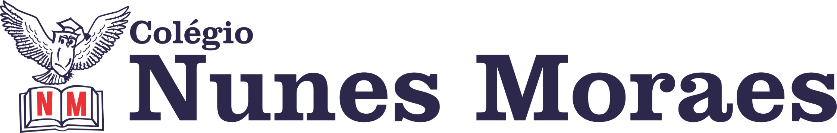 AGENDA DIÁRIA 2º ANO, 11 DE FEVEREIRO1ª AULA: PORTUGUÊS – GRAMÁTICAObjeto de Conhecimento: Sinônimo e antônimo.Aprendizagens Essenciais: Identificar sinônimo e antônimo nas palavras.Capítulo 2: Somos diferentes uns dos outros.Atividade e explicação: páginas 48 e 49.Para casa: não haverá.Leitura no paradidático.2ª AULA: INGLÊSBom dia! Na aula de hoje o/a estudante acompanhará:Explicação e atividades do capítulo 03 - páginas 30, 187, 32, 33, 34, 38 e 39.Conteúdo: feelings. 3ª AULA: MATEMÁTICA Objeto de Conhecimento: Dezena/Calendário.Aprendizagens Essenciais: Contar coleções de maneira exata ou aproximada, utilizando diferentes agrupamentos, como o pareamento e o agrupamento por dezenas.Capítulo 2: Dezenas e mais dezenas.Explicação: página 57. Para casa: página 57.4ª AULA: ARTEObjeto de Conhecimento: Alguns sons do seu próprio corpo.Aprendizagens Essenciais: Perceber os objetos e as partes do próprio corpo como geradoras de som. Identificar diferentes fontes de geração de sons. Identificar e apreciar as expressões sonoras criadas com objetos cotidianos.Capítulo 2: O som das coisas.Atividade e explicação: páginas 23 a 27.Para casa: não haverá.Forte abraço!